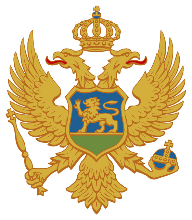 CRNA GORAZAVOD ZA ŠKOLSTVOPredmetni programEVROPSKA UNIJAizborni predmet u VIII ili IX razredu osnovne školePodgorica2018.SADRŽAJA.	NAZIV PREDMETA	3B.	ODREĐENJE PREDMETA	3C.	CILJEVI PREDMETA	3D.	POVEZANOST SA DRUGIM PREDMETIMA I MEĐUPREDMETNIM TEMAMA	4E.	OBRAZOVNO-VASPITNI ISHODI PREDMETA	5F.	DIDAKTIČKE PREPORUKE ZA REALIZACIJU PREDMETA	15H.	VREDNOVANJE OBRAZOVNIH ISHODA	15G.	PRILAGOĐAVANJE PROGRAMA DJECI SA POSEBNIM OBRAZOVNIM POTREBAMA I DAROVITIM UČENICIMA	18I.	USLOVI ZA REALIZACIJU PREDMETA	19NAZIV PREDMETAEVROPSKA UNIJAODREĐENJE PREDMETAIzborni predmet Evropska unija ima važnu ulogu u osposobljavanju mladih za aktivno i odgovorno učešće u demokratskom društvu. Polazeći od toga, urađeni programi obuhvataju raznovrsne aktivnosti u nastavi, i van nje, kojima je cilj da mladim ljudima pruži potrebna znanja o Evropskoj uniji, njenim institucijama i koristima koje ima zemlja i njeni građani od pristupanja. Izučavanje tema o Evropskoj uniji ima za cilj da učenicima omogući usvajanje potrebnih znanja o ovoj važnoj supranacionalnoj organizaciji, njenim državama članicama, stanovništvu i zajedničkim evropskim vrijednostima koje baštini. Usvojena znanja o Evropskoj uniji učenicima će pomoći da: razumiju tekući proces evropskih integracija, izgrade viziju evropskog demokratskog društva i olakšaju svoje uključivanje i komunikaciju sa vršnjacima i školama unutar Zajednice. Informisanje mladih o Evropskoj uniji i procesu EU integracija, omogućiće im da razumiju funkcionisanje jedne značajne međunarodne organizacije kakva je Evropska unija i spoznaju vrijednosti evropskog demokratskog multikulturnog društva.CILJEVI PREDMETAIzučavanje predmeta Evropska unija u osnovnoj školi, kao konačan ishod imaju kompetentne i odgovorne mlade ljude, koji će imati aktivnu ulogu u društvenom životu Crne Gore na putu evropskih integracija. U skladu sa tim utvrđena su tri opšta cilja učenja predmeta Evropska unija:obezbijediti usvajanje znanja i informacija o Evropskoj uniji koje će mladima omogućiti da steknu neophodna znanja, razviju autonomne odgovore na aktuelna društvena pitanja, i obezbijediti im da prošire vidike i  samostalnu participaciju u društvenom životu zajednice;kroz dijalog, raspravu, istraživanje i sl. izgraditi svijest o evropskim vrijednostima i potrebi za evropskim integracijama; izgraditi svijest o pravima i obavezama koje nosi pristupanje zemlje Evropskoj uniji kako bi mladi kritički sagledavali i usmjeravali svoju aktivnost u zajednici. Specifični ciljevi učenja izbornog predmeta Evropska unija su da učenici:usvoje potrebna znanja o Evropskoj uniji,razumiju ideju Evropske unije i evropskog ujedinjenja,razumiju proces globalizacije, regionalizacije i konkurentnosti velikih tržišta,da razumiju značaj industrijalizacije, razvoja novih tehnologija i jedinstvenog tržišta,upoznaju istorijat nastanka i širenja Evropske unije, poznaju i prepoznaju simbole Evropske unije,razumiju osnovne nadležnosti i funkcionisanje Evropske unije,usvoje znanja o ključnim institucijama Evropske unije,upoznaju funkcionisanje jedinstvenog tržište Evropske unije,razumiju šta Evropska unija znači na svjetskoj sceni,usvoje vrijednosti evropskog multikulturnog društva,razviju sposobnost za prepoznavanje i prihvatanje razlika multikulturnog društva,razviju sposobnost za učestvovanje u dijalogu različitih kultura, naroda, etničkih grupa,upoznaju uslove koje je neohodno da svaka zemlja ispuni prije stupanja u članstvo,razumiju prednosti i nedostatke ulaska u Evropsku uniju,usvoje ključne pojmove o  procesu evropskih integracija.POVEZANOST SA DRUGIM PREDMETIMA I MEĐUPREDMETNIM TEMAMARazličiti ciljevi i pojmovi programa Evropska unija sadržani su i u okviru drugih obaveznih i izbornih predmeta u osnovnoj školi što omugućava veću koheziju i povezanost različitih nastavnih sadržaja i vodi cjelovitosti znanja učenika, njihovom boljem povezivanju i primjeni u praksi. Kao posebno istaknute izdvajamo korelacije sa predmetima: Istorija, Geografija i Građansko vaspitanje, te se prilikom pripremanja i realizacije programa Evropska unija preporučuje bliska saradnja sa nastavnicima ovih predmeta.Pored naznačenih veza sa drugim predmetima, program je u bliskim vezama sa programima međupredmetnih tema:  Građansko vaspitanje/obrazovanje, Zdravstveno obrazovanje, Obrazovanje o životnoj sredini i održivom razvoju, Preduzetničko obrazovanje, Potrošačko obrazovanje, Bezbjednosno obrazovanje. Posebno izdvajamo specifičan doprinos predmeta Evropska unija sljedećim međupredmetnim ciljevima:učenje učenja (razvijanjem sposobnosti prikupljanja, analiziranja i interpretiranja informacija; razvijanje sposobnosti rješavanja problema, kritičkog mišljenja i kreativnosti učenika); upotreba informacijskih i komunikacijskih tehnologija (razvijanjem sposobnosti korišćenja informacijskih i komunikacijskih tehnologija prilikom prikupljanja, obrade i prezentovanja informacija i sopstvenih ideja);preduzetništvo (razvijanje inicijativnosti i spremnosti da se pokreću, zastupaju i realizuju različite aktivnosti i ideje); lični i socijalni razvoj (razvijanje odgovornosti, humanosti, solidarnosti i drugih poželjnih vrlina i osobina učenika); zdravi stilovi života (razvijanje odgovornosti za vlastito zdravlje i zdravlje drugih ljudi); održivi razvoj (razvijanje odgovornosti za svoje neposredno okruženje ali i globalna pitanja i probleme).OBRAZOVNO-VASPITNI ISHODI PREDMETADIDAKTIČKE PREPORUKE ZA REALIZACIJU PREDMETA Prilikom izučavanja predmeta Evropska unija polazimo od znanja koje su učenici ranije stekli u toku osnovne škole. Učenike treba motivisati na aktivno učenje, razvijajući njihove sposobnosti i intelektualna interesovanja za šire izučavanje tema vezanih za Evropsku uniju i proces evropskih integracija. Učenike treba usmjeriti na korišćenje internet sajtova koji sadrže korisne informacije o Evropskoj uniji. Koristeći saznanja iz ove oblasti, učenici shvataju značajne prednosti bližeg povezivanja evropskih država u stvaranju jedinstvenog, multikulturnog, ekonomski prosperitetnog i demokratskog društva. Pri tome oni samostalno analiziraju pojmove, simbole, crteže, sheme, slike, aktivno se uključujući u diskusiju na temu koja se obrađuje. Radi popularizacije predmeta, škola i predmetni nastavnik treba po mogućnosti da za obradu određene teme pozove gostujućeg predavača iz reda javnih ličnosti ili diplomatskog kora a, kojima je problematika evropskih integracija bliska. Omogućiti interaktivan razgovor između gostujućeg predavača i učenika. Za Dan Evrope po mogućnosti, treba organizovati Kviz znanja na temu „Evropska unija“. Kviz može biti organizovan unutar škole ili između škola. Nastavnik treba da usmjerava rad učenika na času i kod kuće i redovno prati njihovu aktivnost. Kroz ponuđene sadržaje učenicima treba ukazati na značaj izučavanja tema vezanih za ovu oblast u cilju boljeg razumijevanja tekućeg procesa evropskih integracija, lakšeg uključivanja Crne Gore u članstvo Evropske unije usljed razvoja ljudskih resursa, sticanja ličnih koristi kroz korišćenje znanja iz ove oblasti za postizanje mobilnosti u učenju i uključivanje u programe Zajednice. Znanja koja će učenici steći izučavanjem predmeta Evropska unija biće im od koristi da postanu aktivni građani i doprinesu razumijevanju i bržem odvijanju procesa evropskih integracija u Crnoj Gori. VREDNOVANJE OBRAZOVNIH ISHODA Nastavnik vrednuje rad učenika sa ciljem razvijanja mišljenja, istraživačkog samostalnog rada, sticanja navika, stimulisanja kroz upoređivanje znanja.Jedan od ključnih uslova realizacije ishoda programa Evropska unija je način vrednovanja i ocjenjivanja učenika. Iskustvo pokazuje da učenici uče ono što i kako nastavnik ocjenjuje. Ako je nastavnikovo ocjenjivanje orijentisano samo na poznavanje činjenica, onda će i učenje biti orijentisano u tom pravcu. Zbog toga dajemo nekoliko važnih sugestija za realizaciju procesa praćenja i vrednovanja postignuća učenika u nastavi predmeta Evropska unija.Praćenje podrazumijeva kontinuirano posmatranje i prikupljanje podataka o napredovanju učenika iz određene oblasti. Pored pokazanog nivoa znanja kada je u pitanju predmet Evropska unija, moraju se uzeti u obzir i drugi elementi napredovanja učenika: njegova inicijativnost, zainteresovanost za predmet i pitanja kojima se predmet bavi, zalaganje na času, pokazan nivo samostalnosti i kritičkog sagledavanja problema, stepen saradnje i učešća u timskom radu, način komunikacije sa drugima, način prezentovanja, tolerancija, poštovanje pravila, odgovornost – lična i prema grupi i sl. Provjeravanjem se utvrđuje nivo dostizanja ishoda predmeta. Kako bi se obezbijedila usklađenost načina provjeravanja sa predviđenim ishodima programa Evropska unija, potrebno je proširiti repertoar načina i oblika provjeravanja, da bi se provjeravanjem pored znanja obuhvatili i ostali ishodi programa: stepen angažovanja učenika u nastavi, njegova motivacija, spremnost na saradnju i snalaženje u grupnom izvršavanju zadataka, kreativnost, kritička produkcija i sl. Provjeravanje koje angažuje ove tipove „znanja“ vrši se na osnovu: samostalnih i grupnih istraživačkih zadataka, izradom istraživačkih zadataka i eseja, rješavanjem problema i projektnih zadataka, analizom studija slučaja, razgovorom, debatama i diskusijama na času, simulacijama, izvođenjem i rješavanjem praktičnih zadataka. Neophodno je da nastavnik kontinurirano prati aktivnosti i postignuća učenika, njihovo angažovanje u različitim društvenim aktivnostima, projektima, volonterskim i humanitarnim akcijama, tako da bi formiranje učeničkog portfolija znatno pomoglo i olakašalo ovako osjetljiv proces ocjenjivanja.Kako bi ocjena bila zasnovana na unaprijed utvrđenim kriterijumima, potrebno je da nastavnik i prije ocjene utvrdi jasne kriterijume ocjenjivanja u odnosu na sve predviđene elemente praćenja i vrednovanja učenika. Predlaže se izrada kriterijuma ocjenjivanja na tri nivoa, od kojih se prvi odnosi na POZNAVANJE ČINJENICA I INFORMACIJA U MANJE-VIŠE IZVORNOM OBLIKU; drugi na UTVRĐIVANJE RELACIJA MEĐU ELEMENTIMA ZNANJA – ZAKLJUČIVANJE; i treći na LIČNI, AUTONOMAN ODNOS UČENIKA PREMA SADRŽAJU KOJI UČI (primjena znanja, kreativno i kritičko mišljenje), kao u sljedećem primjeru: Na sličan način utvrđuju se kriterijumi ocjenjivanja i za druge predviđene elemente praćenja i vrednovanja učenika u nastavi npr. za učešće u raspravama i diskusijama, za izlaganje i prezentovanje i sl. Učešće u raspravama i diskusijama: Indikatori:POŠTUJE PRAVILA RASPRAVEUMIJE JASNO IZNIJETI STAVOVE ZA/PROTIVU RASPRAVI KORISTI ARGUMENTE ZA/PROTIVPOŠTUJE OPONENTEIzlaganje, tj. prezentacija Indikatori:UVJERLJIVO IZNOŠENJE KLJUČNIH ASPEKATA ZADATE TEMEJASNO I STRUKTURISANO IZVJEŠTAVANJE O ZADATOJ TEMIZNA DA KORISTI ODREĐENE MEDIJE/TEHNIKEPRAVILNO KORISTI GESTOVE I FACIJALNU EKSPRESIJU KAKO BI SE POVEĆALA EFIKASNOST USMENOG SAOPŠTAVANJAUčenike na početku školske godine treba upoznati sa osnovnim elementima ocjenjivanja. Tada nastavnik treba da objasni učenicima šta sve „ulazi” u ocjenu, na koje načine će provjeravati gradivo (usmeno, putem kontrolnih vježbi, putem kratkih petnaestominutnih testova, pisanjem eseja, prikupljanjem podataka i prezentacijama, pokazivanjem inicijative predlažući smislena rješenja itd.) Kada nastavnik upoznaje učenike sa kriterijumima ocjenjivanja kažemo da je ocjenjivanje transparentno. Ovdje treba napomenuti još i da kriterijume za pojedine obrazovno-vaspitne ishode treba učenicima saopštiti kada se počinje sa radom na tom ishodu ili kada se počinje sa nekom novom cjelinom. Tada se učenici upoznaju i sa ciljevima koji se žele postići proučavanjem tog ishoda ili te oblasti.G.	PRILAGOĐAVANJE PROGRAMA DJECI SA POSEBNIM OBRAZOVNIM POTREBAMA I DAROVITIM UČENICIMAPrilagođavanje programa djeci sa posebnim obrazovnim potrebamaČlanom 11 Zakona o vaspitanju i obrazovanju djece sa posebnim obrazovnim potrebama propisano je da se u zavisnosti od smetnji i teškoća u razvoju, kao i od individualnih sklonosti i potreba djece obrazovni programi, pored ostalog, mogu: a) modifikovati skraćivanjem ili proširivanjem sadržaja predmetnog programa; b) prilagođavati mijenjanjem metodike kojom se sadržaji predmetnog programa realizuju.Član 16 istog Zakona propisuje da je škola, odnosno resursni centar dužan da, po pravilu, u roku od 30 dana po upisu djeteta, donese individualni razvojno-obrazovni program za dijete sa posebnim obrazovnim potrebama (IROP), u saradnji sa roditeljem i o tome obavijesti Zavod za školstvo, Centar za stručno obrazovanje i Ispitni centar. Više informacija moguće je naći na sajtu: http://www.skolskiportal.edu.me/Pages/Inkluzivnoobrazovanje.aspxPrilagođavanje programa darovitim učenicimaZa učenike koji pokazuju naročitu zainteresovanost ili se procjenjuje da su daroviti za ovu oblast, nastavnik može izvršiti prilagođavanje programa na dva načina:Prilagođavanje sadržaja programaSadržaji programa se prilagođavaju darovitim učenicima: 1) uvođenjem novih sadržaja koji se inače ne uče ili se, 2) postojeći sadržaji uče šire ili dublje (na apstraktnijem, složenijem nivou). U smislu uvođenja novih sadržaja predlažu se sljedeće teme: Rodna ravnopravnost (rodno senzitivni jezik); Pravilna upotreba interneta; Miroljubivo rješavanje sukoba; Empatija i aktivno slušanje; Nenasilna komunikacija; Stereotipi i predrasude; Mentalno zdravlje; Pubertet i adolescencija; Trgovina ljudima; Osnovni koncepti međunarodnog humanitarnog prava; Ljudska prava u vanrednim situacijama; Socijalni, volonterski i humanitarni rad i sl. Pomenute teme nastavnik može predložiti učenicima i realizovati ih kroz časove otvorenog dijela programa (dio programa koji planiraju škola i nastavnik u saradnji sa učenicima).Prilagođavanje aktivnosti učenjaAktivnosti učenja se prilagođavaju darovitim učenicima pomjeranjem naglaska na više nivoe kognitivne obrade sadržaja, odnosno prema istraživačkom učenju, rješavanju problema, kreativnom i kritičkom mišljenju. U tom smislu učenicima se mogu ponuditi sljedeće teme: Promocija prava djeteta u školi; Zlostavljanje i zanemarivanje djece (istraživanje); Druge kulture (istraživanje i predstavljanje) i sl.USLOVI ZA REALIZACIJU PREDMETAProfil i stručna sprema nastavnikaNastavnik je osposobljen da predaje izborni predmet Evropska unija u osnovnoj školi ukoliko je završio:postdiplomske specijalističke ili magistarske studije iz oblasti evropskih integracija ili evropskih studija,četvorogodišnje studije (pravni ili ekonomski fakultet, sociologija, engleski jezik, francuski jezik, istorija, filozofija, političke nauke) ima status nastavnika i završen modul (program obuke) za predmet Evropska unija,četvorogodišnje studije (pravni ili ekonomski fakultet, sociologija, engleski jezik, francuski jezik, istorija, filozofija, političke nauke) ima status nastavnika i završenu Školu evropskih integracija, nastavnici koji ispunjavaju uslove za izvođenje predmeta Građansko obrazovanje i imaju završen modul (program obuke) za predmet Evropska unija.Uslovi za realizaciju nastaveZa izvođenje nastave škola treba da ima odgovarajuće opremljen kabinet, sa odgovarajućom geografskom kartom Evrope i svijeta. Tehnička pomagala – ista kao i u redovnoj nastavi geografije i po mogućnosti računar sa dijaprojektorom povezan na internet (nije obavezno). Ostala pomagala i učila – EU simboli, pamfleti, brošure, internet materijal...Nastava se izvodi uz pomoć odgovarajućeg udžbenika. Dodatna literatura:Dr Tanja Miščević, Pridruživanje Evropskoj uniji, Institut za ekonomska i socijalna istraživanja, Beograd, 2005.Dr Duško Lopandić, editor, »Osnivački ugovori Evropske unije«, Kancelarija SCG za pridruživanje EU i Evropski pokret u Srbiji, Beograd, 2003.Jovanović Miroslav, Evropske ekonomske integracije, Ekonomski fakultet Beograd, Beograd, 2004.Knjiga promjena, Ministarstvo prosvjete i nauke, Podgorica, 2001. Lisabon – Copenhagen – Maastricht: mobilising for 2010, Luxembourg, Officer for official Publications of the European Communities, 2004.Lisabonska strategija 2000. http://ec.europa.eu/growthandjobs/key/index_en.htmLisabonske smjernice za politiku zapošljavanja država članica, Brussels, 12.07.2005.Miroslav Prokopijevič, Evropska Unija Uvod, JP Službeni glasnik, Beograd, 2005.Pascal Fontaine, Evropska unija u 12 lekcija, Evropska unija, dokumentacija, 2001.Pojmovnik Evropskih integracija, Ministarstvo za ekonomske odnose sa inostranstvom, Podgorica 2005.Prof. dr Gordana Đurović, Proces evropskih integracija u Crnoj Gori, Univerzitet Crne Gore, Podgorica, 2008. Prof. dr Gordana Đurović, Crna Gora: od spoljnotrgovinske ka evropskoj integraciji, Ekonomski fakultet, Podgorica, 2006. Prof. dr Gordana Đurović, Evropska unija i Crna Gora: proces pristupanja, EU Info cenar Podgorica, Podgorica, 2017..Suočavanje sa izazovima (Lisabonska strategija za rast i zapošljavanje) – izvještaj radne grupe na visokom nivou kojom je predsjedavao Wim Kok, Evropska komisija, novembar 2004. godine http://ec.europa.eu/growthandjobs/pdf/2004-1866-EN-complet.pdf Upoznaj Evropsku uniju – priručnik, CEMI, Podgorica, 2004.Žak Delor: „Obrazovanje skrivena riznica“, UNESCO, Izvještaj međunarodne komisije o obrazovanju za XXI vek, Beograd, 1996.Internet izvori:Sajt EU: http://europa.eu.int/index en.htmSajt Vlade RCG: http:// www.minevrint.vlada.cg.yuSajt EU: http://ec.europa.eu/education/policies/educ/eqf/index_en.html Evropa – obrazovanje i obuka: http://ec.europa.eu/education/index_en.html Evropska komisija – obrazovanje  (EQF): http://ec.europa.eu/policies/educ/eqf/index_en.html Organizacija za ekonomsku saradnju i razvoj http://www.oecd.org Sajt EU: https://ec.europa.eu/info/business-economy-euro/economic-and-fiscal-policy-coordination/eu-economic-governance-monitoring-prevention-correction/european-semester/framework/europe-2020-strategy_hrSajt European statistics: http://ec.europa.eu/eurostatU izradi predmetog programa Evropska unija korišćeni su: predmetni programi (2004, 2009, 2011 i 2013), Metodološko uputstvo za pisanje predmetnih programa zasnovanih na ishodima učenja, 2017. i važeća zakonska regulativa.Predmetni program Evropska unija, izborni predmet za osnovnu školu izradila je Komisija u sljedećem sastavu:Gordana Đurović, predsjednikZoran Lalović, članĆazim Fetahović, članNacionalni savjet za obrazovanje (III saziv) na 5. sjednici, održanoj 16. jula 2018. godine, utvrdio je predmetni program Evropska unija kao izborni predmet za VII ili VIII ili IX razred osnovne škole.RazredSedmični broj časova Ukupni broj časovaObavezni dio(80-85%)Otvoreni dio(15 do 20%)Teorijska nastava(TN)Vježbe i ostali vidoviVIII ili IX13429510      24Obrazovno-vaspitni ishod 1Na kraju učenja učenik će moći da obrazloži razloge nastanka Evropske unije.Ishodi učenja: Tokom učenja učenik će moći da:navede članice i predstave simbole Evropske unije, obrazloži razloge nastanka Evropske unije,ocijeni ciljeve nastanka i navede nadležnosti Evropske unije,vrednuje načela i principe na kojima se temelji Evropska unija,obrazloži prednosti Acquis Communitaire (pravne tekovine) Evropske unije.Didaktičke preporuke za realizaciju obrazovno-vaspitnog ishoda:Sadržaji/pojmovi:Evropska unija i njene članice danas,simboli Evropske unije,razlozi nastanka Evropske unije i osnivački ugovori,nadležnosti i ciljevi Evropske unije,principi i načela na kojima se temelji Evropska unija,pojam pravne tekovine Evropske unije.Aktivnosti učenja:Učenici:prikupljaju i komentarišu statističke podatke o pojedinim zemljama članicama Evropske unije, predstavljaju simbole Evropske unije, analiziraju razloge nastanka Evropske unije i najvažnije osnivačke ugovore;raspravljaju o ciljevima i razlozima nastanka Evropske unije;analiziraju sadržaj Acquis Communitaire (pravna tekovina) i utvrđuju njegov značaj za Evropsku uniju; postavljaju školsku izložbu na temu: „Evropska unija - njeni simboli i članice“. Broj časova realizacije (okvirno) –  1 + 2 časa Obrazovno-vaspitni ishod 2Na kraju učenja učenik će moći da objasni nadležnosti pojedinih institucija Evropske unije.Ishodi učenja:Tokom učenja učenik će moći da: razlikuje nadležnosti Savjeta Evropske unije i Evropskog savjeta, opiše način rada, sastav i nadležnosti Evropskog parlamenta,objasni ulogu Evropske komisije,obrazloži nadležnost Suda pravde Evropske unije i ulogu Revizorskog suda,ocijeni važnost finansijskih institucija i komiteta Evropske unije.Didaktičke preporuke za realizaciju obrazovno-vaspitnog ishoda:Sadržaji/pojmovi:Savjet Evropske unije, Evropski savjet, Evropski parlament, Evropska komisija, Sud pravde Evropske unije,Evropski revizorski sud,Evropska centralna banka,Evropska investiciona banka,Evropski Ombudsman, Eurostat (Statistički zavod Evropskih zajednica).Aktivnosti učenja:       Učenici:prikupljaju informacije i predstavljaju pojedine institucije Evropske unije,diskutuju o razlikama tri savjeta: Savjet Evropske unije, Evropski savjet, Savjet Evrope,analiziraju način odlučivanja u institucijama Evropske unije,organizuju kviz na temu: „Institucije Evropske unije, nadležnosti i način odlučivanja“,postavljaju izložbu na temu: „Institucija Evropske unije“. Broj časova realizacije (okvirno) –  1 + 2 časaObrazovno-vaspitni ishod 3Na kraju učenja učenik će moći da obrazloži prednosti jedinstvenog tržišta Evropske unije.                                                                             Ishodi učenja: Tokom učenja učenik će moći da: ocijeni prednosti jedinstvenog tržišta Evropske unije,obrazloži važnost ekonomskih sloboda za Evropsku uniju,navodi zajedničke politike Evropske unije i vrednuje njihov značaj,navodi karakteristike Evropske monetarne unije i objasni ulogu eura,vrednuje prednosti koje državama članicama i njihovim građanima omogućava jedinstvena Evropska unija.Didaktičke preporuke za realizaciju obrazovno-vaspitnog ishoda:Sadržaji/pojmovi:nastanak jedinstvenog tržišta,četiri ekonomske slobode,zajedničke politike Evropske unije,Evropska monetarna unija i euro,Evropska unija na svjetskoj sceni.Aktivnosti učenja:Učenici:diskutuju o prednostima jedinstvenog tržišta Evropske unije,vrednuju značaj ekonomskih sloboda za Evropsku uniju,analiziraju zajedničke politike Evropske unije i vrednuju njihov značaj,prikupljaju podatke o ekonomskoj snazi Evropske unije i porede u odnosu na druge ekonomski razvijene zemlje (SAD, Japan),analiziraju prednosti koje zemlje članice i njeni građani imaju zahvaljujući članstvu u Evropskoj uniji,postavljaju izložbu na temu: „Ekonomska snaga EU“*.Broj časova realizacije (okvirno) –  1 + 2 (+ 1) časaObrazovno-vaspitni ishod 4Na kraju učenja učenik će moći da obrazloži značaj zaštite životne sredine u Evropskoj uniji.Ishodi učenja: Tokom učenja učenik će moći da:obrazloži važnost zaštite životne sredine i održivog razvoja za Evropsku uniju,navede propise Evropske unije koji se odnose na zaštitu životne sredine,navede principe zaštite životne sredine u Evropskoj uniji i objasni njihovu svrhu,vrednuje napredak Crne Gore u zaštiti životne sredine.Didaktičke preporuke za realizaciju obrazovno-vaspitnog ishoda:Sadržaji/pojmovi:održivi razvoj,propisi Evropske unije koji se odnose na zaštitu životne sredine,principi zaštite životne sredine,Crna Gora – ekološka država.Aktivnosti učenja:Učenici:diskutuju o važnosti održivog razvoja i izrađuju akcioni plan sa temom zaštite životne sredine u Crnoj Gori,analiziraju neke od propisa koji se odnose na zaštitu životne sredine,diskutuju o značaju principa zaštite životne sredine u Evropskoj uniji,učestvuju u debati u kojoj jedna grupa zastupa stav „potreba za razvojem”, a druga stav o „potrebi očuvanja životne sredine” (kako riješiti problem potrebe za razvojem, sa jedne strane, i potrebe da se očuva životna sredina),postavljaju izložbu na temu: „Crna Gora ekološka država“.*Broj časova realizacije (okvirno) –  1+2 časObrazovno-vaspitni ishod 5Na kraju učenja učenik će moći da obrazloži važnost zaštite ljudskih prava u Evropskoj uniji.Ishodi učenja: Tokom učenja učenik će moći da:obrazloži važnost zaštite ljudskih prava i sloboda u Evropskoj uniji,obrazloži važnost posebne zaštite prava djeteta,vrednuje kvalitet zaštite ljudskih prava u Ustavu Crne Gore,ocijeni stepen rodne ravnopravnosti i zaštite manjinskih prava u Crnoj Gori, ocijeni ulogu Zaštitnika ljudskih prava (Ombudsman) u Crnoj Gori.Didaktičke preporuke za realizaciju obrazovno-vaspitnog ishoda:Sadržaji/pojmovi:ljudska prava i slobode,Konvencija o pravima djeteta,zaštita ljudskih prava u Ustavu Crne Gore,rodna ravnopravnost,Zaštitnik ljudskih prava i sloboda – Ombudsman.Aktivnosti učenja:Učenici:diskutuju o neotuđivosti i nedjeljivosti osnovnih prava čovjeka,analiziraju primjere kršenja prava djeteta u svijetu i uviđaju značaj demokratije i zaštite ljudskih prava,analiziraju Ustav Crne Gore, izdvajaju i analiziraju dijelove koji se odnose na zaštitu ljudskih prava i sloboda,istražuju poštovanje/nepoštovanje rodne ravnopravnosti u svojoj sredini (učenici analiziraju različite oblasti društvenog života i utvrđuju stepen rodne ravnopravnosti),ispituju rad Ombudsmana u Crnoj Gori (... sjedište, nadležnost, primjeri i sl.),postavljaju izložbu na temu: „Zaštita ljudskih prava i sloboda u svijetu“.*Broj časova realizacije (okvirno) –  1 + 2 (+1) časObrazovno-vaspitni ishod 6Na kraju učenja učenik će moći da obrazloži važnost očuvanja različitosti u Evropskoj uniji (Evropska unija - jedinstvo različitosti).Ishodi učenja:Tokom učenja učenik će moći da:obrazloži značaj čuvanja jezičkog bogatstva Evropske unije, argumentuje važnost zalaganja Evropske unije za kvalitet života svojih građana,obrazloži važnost principa da u Evropskoj uniji niko ne gubi svoj nacionalni identitet, samo ga dopunjava novim – evropskim,ocijeni programe kojima se podstiče evropski identitet. Didaktičke preporuke za realizaciju obrazovno-vaspitnog ishoda:Sadržaji/pojmovi:višejezičnost u Evropskoj uniji,službeni jezici u Evropskoj uniji,kvalitet života građana,Evropa građana,evropski identitet.Aktivnosti učenja:Učenici:debata na temu: „Kvalitet života građana Evropske unije i dva modela modernog kapitalizma“ (stavovi liberalne orijentacije i stavovi socijalne orijentacije),izrađuju listu prijedloga (preporuka) koje su po njihovom mišljenju važne za život u interkulturalnom društvu kakva je Evropska unija,analiziraju programe zajednica i identifikuju mogućnosti koje ovi programi pružaju građanima Evropske unije,postavljaju u školi izložbu: „Raznolikost načina života ljudi u Evropskoj uniji“*.Broj časova realizacije (okvirno) –  1 + 2 (+1) časaObrazovno-vaspitni ishod 7Na kraju učenja učenik će moći da obrazloži značaj obrazovanja za Evropsku uniju (Evropska unija, društvo utemeljeno na znanju).Ishodi učenja: Tokom učenja učenik će moći da:obrazloži važnost obrazovanja u Evropskoj uniji (za pojedinca i društvo u cjelini),obrazloži slogan Evropske unije „društvo znanja“,ocijeni mogućnosti koje pružaju jedinstvo obrazovnog prostora i mobilnosti učenika i studenata u Evropskoj uniji,navodi programe zajednica u oblasti obrazovanja i mogućnosti koje ovi programi pružaju.Didaktičke preporuke za realizaciju obrazovno-vaspitnog ishoda:Sadržaji/pojmovi:obrazovanje u Evropskoj uniji,društvo znanja - Lisabonska strategija,jedinstvo obrazovnog prostora i mobilnost učenika i studenata,programi Zajednice u oblasti obrazovanja.Aktivnosti učenja:Učenici:prikupljaju podatke i analiziraju evropsku politiku obrazovanja,analiziraju ključne kompetencije i razloge zašto Evropska unija insistira na njihovom razvoju, analiziraju dokumente koji su uticali na harmonizaciju evropskog prostora obrazovanja (jedinstvenog obrazovnog prostora), analiziraju značaj Bolonjske deklaracije i Evropskog kvalifikacionog okvira (EQF),  istražuju mogućnosti koje im pružaju programi Zajednice u oblasti obrazovanja,u školi prave izložbu na temu: „Programi zajednice u oblasti obrazovanja i mogućnosti koje oni pružaju učenicima/studentima u Crnoj Gori“.*Broj časova realizacije (okvirno) –  1 + 2 (+1) časObrazovno-vaspitni ishod 8Na kraju učenja učenik će moći da obrazloži politiku proširenja i kriterijume pristupanja Evropskoj uniji.Ishodi učenja: Tokom učenja učenik će moći da:obrazloži politiku proširenja i kriterijume pristupanja Evropskoj uniji,navede faze pristupanja Evropskoj uniji,ocijeni dinamiku proširenja Evropske unije.Didaktičke preporuke za realizaciju obrazovno-vaspitnog ishoda:Sadržaji/pojmovi:kriterijumi pristupanja Uniji,politika proširenja Evropske unije,dinamika proširenja,ispunjenje uslova - Pregovaračka poglavlja za ulazak u Evropsku uniju.Aktivnosti učenja:             Učenici:diskutuju o “mjestu” na kom se nalazi Crna Gora u odnosu na kriterijume pristupanja Evropskoj uniji,analiziraju faze u pristupanju Evropskoj uniji i diskutuju o sadržaju evropskog Acquisa, prikupljaju podatke, prave izvještaj i predstavljaju istorijat proširenja Evropske unije (pet faza proširenja),Pregovaračka poglavlja – 35 koraka ka Evropskoj uniji.Broj časova realizacije (okvirno) –  1+1 časObrazovno-vaspitni ishod 9Na kraju učenja učenik će moći da obrazloži položaj i namjere Crne Gore u odnosu na Evropsku uniju.Ishodi učenja: Tokom učenja učenik će moći da:ocijeni položaj Crne Gore u okviru regionalnog procesa pridruživanja Evropskoj uniji,ocijeni proces stabilizacije i pridruživanja našeg regiona Evropskoj uniji,ocijeni šta je Crna Gora do sada ostvarila na putu evropskih integracija,ocijeni važnost Komunikacione strategije u procesu pridruživanja Crne Gore Evropskoj uniji.Didaktičke preporuke za realizaciju obrazovno-vaspitnog ishoda:Sadržaji/pojmovi:region Zapadnog Balkana na putu ka Evropskoj uniji,proces stabilizacije i pridruživanja našeg regiona Evropskoj uniji,evropski put Crne Gore,komunikaciona strategija.Aktivnosti učenja:Učenici:analiziraju napredak zemalja Zapadnog Balkana na putu prema Evropskoj uniji,realizuju istraživanja u školi. Poznavanje puta evropskih integracija Crne Gore (npr: da li je Crna Gora sa Evropskom unijom potpisala Sporazum o stabilizaciji i pridruživanju), ali i mišljenje (npr: da li, po vašem mišljenju, Crna Gora treba da pristupi Evropskoj uniji i slično),analiziraju etape kroz koje je Crna Gora prošla na putu pridruživanja Evropskoj uniji (šta je do sada urađeno, i šta još treba uraditi na putu evropskih integracija Crne Gore),učenici dizajniraju i u školi predstavljaju informativno-propagandni materijal: EVROPSKE INTEGRACIJE CRNE GORE.*Broj časova realizacije (okvirno) –  1+ 2 (+1) časaObrazovno-vaspitni ishod 10Na kraju učenja učenik će moći da ocijeni budućnost Evropske unije. Ishodi učenja: Tokom učenja učenik će moći da:ocijeni koristi od procesa evropskih integracija Crne Gore,predvidi posljedice demografskih promjena u Evropskoj uniji,ocijeni Strategiju razvoja Evropske unije 2020 – ciljeve koje treba postići,ocijeni budući položaj Crne Gore u Evropskoj uniji.Didaktičke preporuke za realizaciju obrazovno-vaspitnog ishoda:Sadržaji/pojmovi:koristi koje donosi proces evropskih integracija,demografska kretanja u Evropskoj uniji, Lisabonski ugovor,Strategija razvoja Evropske unije 2020, Evropska unija i globalizacija, budućnost Evropske unije.Aktivnosti učenja:              Učenici:diskutuju o koristima i mogućim rizicima od pristupanja Crne Gore Evropskoj uniji,prikupljaju podatke, analiziraju, izrađuju izvještaj i daju svoje prijedloge za prevazilaženje problema koji mogu nastati kao posljedica demografskih promjena u Evropskoj uniji,analiziraju sadržaj Lisabonskog ugovora i predviđaju posljedice za Crnu Goru,diskutuju o promjenama koje se očekuju u budućnosti i kako mladi mogu da iskoriste mogućnosti koje im pruža Evropska unija, i da se štite od onoga što je rizično (kakvi rizici proizilaze iz članstva Crne Gore u Evropskoj uniji).Broj časova realizacije (okvirno) –  1+2 časI nivozahtijevaII nivozahtijevaIII najviši nivozahtijevaPOZNAVANJE ČINJENICA I INFORMACIJA U MANJE-VIŠE IZVORNOM OBLIKUUTVRĐIVANJE RELACIJA MEĐU ELEMENTIMA ZNANJA - ZAKLJUČIVANJELIČNI, AUTONOMAN ODNOS UČENIKA PREMA SADRŽAJU KOJI UČI(činjenično znanje, poznavanje i osnovno razumijevanje činjenica, podataka, definicija..)(analiza i razumijevanje: izdvajanje elemenata i utvrđivanje odnosa među njima: poređenje, razlikovanje, povezivanje, klasifikovanje, odrediti uzroke i posljedice)(primjena, analiza i sinteza: vrednovanje i selekcija, opredjeljivanje, primjena u novim okolnostima u novoj situaciji, transformaciju u novi oblik, novu cjelinu i sl)NAVODI kriterijume za razlikovanje... NABRAJA osnovne oblike... OPISUJE pojedine oblike ...Na konkretnim primjerima RAZLIKUJE ...POVEZUJE....KLASIFIKUJE po dimenziji ...OCJENJUJE uslove ...PREDLAŽE načine ...RAZVIJA sistem...Osnovni nivoSrednji nivoNajviši nivoUčenik uzima učešće u raspravama tek na zahtjev nastavnika.Učenik rijetko iznosi argumente za neko stanovište, uglavnom se opredjeljuje bez jasnog obrazloženja i argumenata.Učenik samoinicijativno uzima učešće u raspravama na zadatu temu.Učenik zauzima vlastiti stav, ali ga ne brani argumentima zasnovanim na činjenicama i poznavanju teme.Učenik ne zaključuje samostalno, navodi zaključke iz udžbenika.Učenik predlaže teme i često inicira rasprave.Učenik dobro poznaje materijalne činjenice, samostalno donosi zaključke i izvodi uzročno-posljedične veze. Učenik jasno zauzima i argumentovano brani vlastiti stav. Učenik ima razumijavanja i visok nivo tolerancije za različita gledanja. Osnovni nivoSrednji nivoNajviši nivoUčenik čita zabilješke ili govori napamet naučeni tekst.Dužina i tempo izlaganja nijesu adekvatni predviđenom vremenskom okviru. Izlaganje nema do kraja jasnu strukturu i ne djeluje povezano. Osnovne ideje i rezultati djelimično su izneseni i argumentovani.Učenik razumljivo prezentuje svoj tekst ali nedostaje mu spontanosti i kontakta sa slušaocima.Izlaganje je vremenski adekvatno artikulisano. Esej ima jasnu strukturu: uvod, razrada, zaključak. Osnovne ideje i rezultati jasno su izneseni i argumentovani, ali bez dubljih uvida i interpretacija.Učenik razumljivo i uvjerljivo interpretira pripremljeni tekst.Izlaganje ima jasnu strukturu: uvod, razradu, zaključak. Rečenice su precizne, jasne i gramatički korektne. Osnovne ideje, metodologija i rezultati jasno i razumljivo su izloženi, povezani i potkrijepljeni adekvatnim primjerima, zaključci su uvjerljivi.